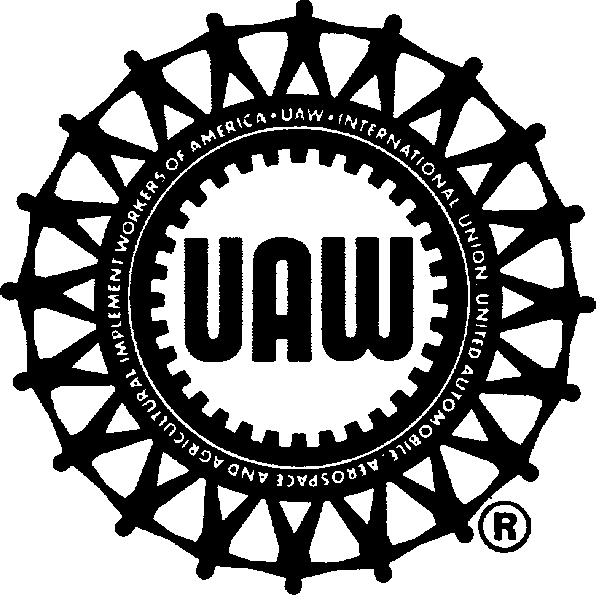 Case Issue: (Describe the case issue.) Arbitrator’s Decision: (Summarize the arbitrator’s decision.) Case IdentificationArbitrator’s NameArbitrator’s NameArbitrator’s NameArbitrator’s NameDate of AwardDate of AwardCase NumberCase NumberCase NumberUAW RegionUAW RegionUAW Local UnionUAW Local UnionUAW Local UnionUAW Local UnionUAW Local UnionUAW Local UnionInternational RepresentativeInternational RepresentativeInternational RepresentativeInternational RepresentativeInternational RepresentativeEmployerLocationLocationAwardFor UnionFor ManagementSplitOtherCase InformationType of CaseSectorDischarge/DisciplineManufacturingContract InterpretationServiceNew Contract TermsTransportationOther (please specify)PublicEducationOther (please specify)Arbitrator EvaluationAs a union representative, would you voluntarily use this arbitrator again?As a union representative, would you voluntarily use this arbitrator again?As a union representative, would you voluntarily use this arbitrator again?As a union representative, would you voluntarily use this arbitrator again?As a union representative, would you voluntarily use this arbitrator again?As a union representative, would you voluntarily use this arbitrator again?As a union representative, would you voluntarily use this arbitrator again?As a union representative, would you voluntarily use this arbitrator again?As a union representative, would you voluntarily use this arbitrator again?As a union representative, would you voluntarily use this arbitrator again?As a union representative, would you voluntarily use this arbitrator again?As a union representative, would you voluntarily use this arbitrator again?As a union representative, would you voluntarily use this arbitrator again?As a union representative, would you voluntarily use this arbitrator again?As a union representative, would you voluntarily use this arbitrator again?As a union representative, would you voluntarily use this arbitrator again?As a union representative, would you voluntarily use this arbitrator again?As a union representative, would you voluntarily use this arbitrator again?As a union representative, would you voluntarily use this arbitrator again?As a union representative, would you voluntarily use this arbitrator again?As a union representative, would you voluntarily use this arbitrator again?As a union representative, would you voluntarily use this arbitrator again?As a union representative, would you voluntarily use this arbitrator again?YesYesYesNoNoHow would you rate the arbitrator on a scale of 1 to 5, with 1 being the best?How would you rate the arbitrator on a scale of 1 to 5, with 1 being the best?How would you rate the arbitrator on a scale of 1 to 5, with 1 being the best?How would you rate the arbitrator on a scale of 1 to 5, with 1 being the best?How would you rate the arbitrator on a scale of 1 to 5, with 1 being the best?How would you rate the arbitrator on a scale of 1 to 5, with 1 being the best?How would you rate the arbitrator on a scale of 1 to 5, with 1 being the best?How would you rate the arbitrator on a scale of 1 to 5, with 1 being the best?How would you rate the arbitrator on a scale of 1 to 5, with 1 being the best?How would you rate the arbitrator on a scale of 1 to 5, with 1 being the best?How would you rate the arbitrator on a scale of 1 to 5, with 1 being the best?How would you rate the arbitrator on a scale of 1 to 5, with 1 being the best?How would you rate the arbitrator on a scale of 1 to 5, with 1 being the best?How would you rate the arbitrator on a scale of 1 to 5, with 1 being the best?How would you rate the arbitrator on a scale of 1 to 5, with 1 being the best?How would you rate the arbitrator on a scale of 1 to 5, with 1 being the best?How would you rate the arbitrator on a scale of 1 to 5, with 1 being the best?How would you rate the arbitrator on a scale of 1 to 5, with 1 being the best?How would you rate the arbitrator on a scale of 1 to 5, with 1 being the best?How would you rate the arbitrator on a scale of 1 to 5, with 1 being the best?How would you rate the arbitrator on a scale of 1 to 5, with 1 being the best?How would you rate the arbitrator on a scale of 1 to 5, with 1 being the best?How would you rate the arbitrator on a scale of 1 to 5, with 1 being the best?How would you rate the arbitrator on a scale of 1 to 5, with 1 being the best?Cost of Decision:Reasonable/FairReasonable/FairReasonable/FairReasonable/FairReasonable/FairReasonable/FairReasonable/FairUnreasonableUnreasonableUnreasonableUnreasonableUnreasonableUnacceptable and ChallengedUnacceptable and ChallengedUnacceptable and ChallengedUnacceptable and ChallengedUnacceptable and ChallengedUnacceptable and ChallengedUnacceptable and ChallengedUnacceptable and ChallengedUnacceptable and ChallengedUnacceptable and ChallengedUnacceptable and ChallengedUnacceptable and Challenged(Consider the nature of the case and take an overall view of the costs, including expenses, study days and daily charges.)(Consider the nature of the case and take an overall view of the costs, including expenses, study days and daily charges.)(Consider the nature of the case and take an overall view of the costs, including expenses, study days and daily charges.)(Consider the nature of the case and take an overall view of the costs, including expenses, study days and daily charges.)(Consider the nature of the case and take an overall view of the costs, including expenses, study days and daily charges.)(Consider the nature of the case and take an overall view of the costs, including expenses, study days and daily charges.)(Consider the nature of the case and take an overall view of the costs, including expenses, study days and daily charges.)(Consider the nature of the case and take an overall view of the costs, including expenses, study days and daily charges.)(Consider the nature of the case and take an overall view of the costs, including expenses, study days and daily charges.)(Consider the nature of the case and take an overall view of the costs, including expenses, study days and daily charges.)(Consider the nature of the case and take an overall view of the costs, including expenses, study days and daily charges.)(Consider the nature of the case and take an overall view of the costs, including expenses, study days and daily charges.)(Consider the nature of the case and take an overall view of the costs, including expenses, study days and daily charges.)(Consider the nature of the case and take an overall view of the costs, including expenses, study days and daily charges.)(Consider the nature of the case and take an overall view of the costs, including expenses, study days and daily charges.)(Consider the nature of the case and take an overall view of the costs, including expenses, study days and daily charges.)(Consider the nature of the case and take an overall view of the costs, including expenses, study days and daily charges.)(Consider the nature of the case and take an overall view of the costs, including expenses, study days and daily charges.)(Consider the nature of the case and take an overall view of the costs, including expenses, study days and daily charges.)(Consider the nature of the case and take an overall view of the costs, including expenses, study days and daily charges.)(Consider the nature of the case and take an overall view of the costs, including expenses, study days and daily charges.)(Consider the nature of the case and take an overall view of the costs, including expenses, study days and daily charges.)(Consider the nature of the case and take an overall view of the costs, including expenses, study days and daily charges.)(Consider the nature of the case and take an overall view of the costs, including expenses, study days and daily charges.)(Consider the nature of the case and take an overall view of the costs, including expenses, study days and daily charges.)(Consider the nature of the case and take an overall view of the costs, including expenses, study days and daily charges.)(Consider the nature of the case and take an overall view of the costs, including expenses, study days and daily charges.)(Consider the nature of the case and take an overall view of the costs, including expenses, study days and daily charges.)(Consider the nature of the case and take an overall view of the costs, including expenses, study days and daily charges.)(Consider the nature of the case and take an overall view of the costs, including expenses, study days and daily charges.)(Consider the nature of the case and take an overall view of the costs, including expenses, study days and daily charges.)(Consider the nature of the case and take an overall view of the costs, including expenses, study days and daily charges.)(Consider the nature of the case and take an overall view of the costs, including expenses, study days and daily charges.)(Consider the nature of the case and take an overall view of the costs, including expenses, study days and daily charges.)(Consider the nature of the case and take an overall view of the costs, including expenses, study days and daily charges.)(Consider the nature of the case and take an overall view of the costs, including expenses, study days and daily charges.)Timeliness of Decision:Timeliness of Decision:Timeliness of Decision:On TimeOn TimeOn TimeLateLateLate(Consider if unnecessary briefs were allowed extending the close of the hearing and time limits in the agreement.)(Consider if unnecessary briefs were allowed extending the close of the hearing and time limits in the agreement.)(Consider if unnecessary briefs were allowed extending the close of the hearing and time limits in the agreement.)(Consider if unnecessary briefs were allowed extending the close of the hearing and time limits in the agreement.)(Consider if unnecessary briefs were allowed extending the close of the hearing and time limits in the agreement.)(Consider if unnecessary briefs were allowed extending the close of the hearing and time limits in the agreement.)(Consider if unnecessary briefs were allowed extending the close of the hearing and time limits in the agreement.)(Consider if unnecessary briefs were allowed extending the close of the hearing and time limits in the agreement.)(Consider if unnecessary briefs were allowed extending the close of the hearing and time limits in the agreement.)(Consider if unnecessary briefs were allowed extending the close of the hearing and time limits in the agreement.)(Consider if unnecessary briefs were allowed extending the close of the hearing and time limits in the agreement.)(Consider if unnecessary briefs were allowed extending the close of the hearing and time limits in the agreement.)(Consider if unnecessary briefs were allowed extending the close of the hearing and time limits in the agreement.)(Consider if unnecessary briefs were allowed extending the close of the hearing and time limits in the agreement.)(Consider if unnecessary briefs were allowed extending the close of the hearing and time limits in the agreement.)(Consider if unnecessary briefs were allowed extending the close of the hearing and time limits in the agreement.)(Consider if unnecessary briefs were allowed extending the close of the hearing and time limits in the agreement.)(Consider if unnecessary briefs were allowed extending the close of the hearing and time limits in the agreement.)(Consider if unnecessary briefs were allowed extending the close of the hearing and time limits in the agreement.)(Consider if unnecessary briefs were allowed extending the close of the hearing and time limits in the agreement.)(Consider if unnecessary briefs were allowed extending the close of the hearing and time limits in the agreement.)(Consider if unnecessary briefs were allowed extending the close of the hearing and time limits in the agreement.)(Consider if unnecessary briefs were allowed extending the close of the hearing and time limits in the agreement.)(Consider if unnecessary briefs were allowed extending the close of the hearing and time limits in the agreement.)(Consider if unnecessary briefs were allowed extending the close of the hearing and time limits in the agreement.)(Consider if unnecessary briefs were allowed extending the close of the hearing and time limits in the agreement.)(Consider if unnecessary briefs were allowed extending the close of the hearing and time limits in the agreement.)(Consider if unnecessary briefs were allowed extending the close of the hearing and time limits in the agreement.)(Consider if unnecessary briefs were allowed extending the close of the hearing and time limits in the agreement.)(Consider if unnecessary briefs were allowed extending the close of the hearing and time limits in the agreement.)(Consider if unnecessary briefs were allowed extending the close of the hearing and time limits in the agreement.)(Consider if unnecessary briefs were allowed extending the close of the hearing and time limits in the agreement.)(Consider if unnecessary briefs were allowed extending the close of the hearing and time limits in the agreement.)(Consider if unnecessary briefs were allowed extending the close of the hearing and time limits in the agreement.)(Consider if unnecessary briefs were allowed extending the close of the hearing and time limits in the agreement.)(Consider if unnecessary briefs were allowed extending the close of the hearing and time limits in the agreement.) Conduct at the Hearing: Conduct at the Hearing: Conduct at the Hearing: Conduct at the Hearing:ExcellentExcellentExcellentAcceptableAcceptableAcceptableAcceptablePoorPoorPoorUnfairUnfair (Consider the nature of questions asked by the arbitrator of witnesses. Was the hearing too legalistic?) (Consider the nature of questions asked by the arbitrator of witnesses. Was the hearing too legalistic?) (Consider the nature of questions asked by the arbitrator of witnesses. Was the hearing too legalistic?) (Consider the nature of questions asked by the arbitrator of witnesses. Was the hearing too legalistic?) (Consider the nature of questions asked by the arbitrator of witnesses. Was the hearing too legalistic?) (Consider the nature of questions asked by the arbitrator of witnesses. Was the hearing too legalistic?) (Consider the nature of questions asked by the arbitrator of witnesses. Was the hearing too legalistic?) (Consider the nature of questions asked by the arbitrator of witnesses. Was the hearing too legalistic?) (Consider the nature of questions asked by the arbitrator of witnesses. Was the hearing too legalistic?) (Consider the nature of questions asked by the arbitrator of witnesses. Was the hearing too legalistic?) (Consider the nature of questions asked by the arbitrator of witnesses. Was the hearing too legalistic?) (Consider the nature of questions asked by the arbitrator of witnesses. Was the hearing too legalistic?) (Consider the nature of questions asked by the arbitrator of witnesses. Was the hearing too legalistic?) (Consider the nature of questions asked by the arbitrator of witnesses. Was the hearing too legalistic?) (Consider the nature of questions asked by the arbitrator of witnesses. Was the hearing too legalistic?) (Consider the nature of questions asked by the arbitrator of witnesses. Was the hearing too legalistic?) (Consider the nature of questions asked by the arbitrator of witnesses. Was the hearing too legalistic?) (Consider the nature of questions asked by the arbitrator of witnesses. Was the hearing too legalistic?) (Consider the nature of questions asked by the arbitrator of witnesses. Was the hearing too legalistic?) (Consider the nature of questions asked by the arbitrator of witnesses. Was the hearing too legalistic?) (Consider the nature of questions asked by the arbitrator of witnesses. Was the hearing too legalistic?) (Consider the nature of questions asked by the arbitrator of witnesses. Was the hearing too legalistic?) (Consider the nature of questions asked by the arbitrator of witnesses. Was the hearing too legalistic?) (Consider the nature of questions asked by the arbitrator of witnesses. Was the hearing too legalistic?) (Consider the nature of questions asked by the arbitrator of witnesses. Was the hearing too legalistic?) (Consider the nature of questions asked by the arbitrator of witnesses. Was the hearing too legalistic?) (Consider the nature of questions asked by the arbitrator of witnesses. Was the hearing too legalistic?) (Consider the nature of questions asked by the arbitrator of witnesses. Was the hearing too legalistic?) (Consider the nature of questions asked by the arbitrator of witnesses. Was the hearing too legalistic?) (Consider the nature of questions asked by the arbitrator of witnesses. Was the hearing too legalistic?) (Consider the nature of questions asked by the arbitrator of witnesses. Was the hearing too legalistic?) (Consider the nature of questions asked by the arbitrator of witnesses. Was the hearing too legalistic?) (Consider the nature of questions asked by the arbitrator of witnesses. Was the hearing too legalistic?) (Consider the nature of questions asked by the arbitrator of witnesses. Was the hearing too legalistic?) (Consider the nature of questions asked by the arbitrator of witnesses. Was the hearing too legalistic?) (Consider the nature of questions asked by the arbitrator of witnesses. Was the hearing too legalistic?) Grasp of the Issues: Grasp of the Issues:ExcellentExcellentExcellentFairFairFairFairFairPoorPoor (Consider the understanding of the industry and special knowledge required of the issue: i.e., accounting, economics, psychological testing, industrial engineering, etc.) (Consider the understanding of the industry and special knowledge required of the issue: i.e., accounting, economics, psychological testing, industrial engineering, etc.) (Consider the understanding of the industry and special knowledge required of the issue: i.e., accounting, economics, psychological testing, industrial engineering, etc.) (Consider the understanding of the industry and special knowledge required of the issue: i.e., accounting, economics, psychological testing, industrial engineering, etc.) (Consider the understanding of the industry and special knowledge required of the issue: i.e., accounting, economics, psychological testing, industrial engineering, etc.) (Consider the understanding of the industry and special knowledge required of the issue: i.e., accounting, economics, psychological testing, industrial engineering, etc.) (Consider the understanding of the industry and special knowledge required of the issue: i.e., accounting, economics, psychological testing, industrial engineering, etc.) (Consider the understanding of the industry and special knowledge required of the issue: i.e., accounting, economics, psychological testing, industrial engineering, etc.) (Consider the understanding of the industry and special knowledge required of the issue: i.e., accounting, economics, psychological testing, industrial engineering, etc.) (Consider the understanding of the industry and special knowledge required of the issue: i.e., accounting, economics, psychological testing, industrial engineering, etc.) (Consider the understanding of the industry and special knowledge required of the issue: i.e., accounting, economics, psychological testing, industrial engineering, etc.) (Consider the understanding of the industry and special knowledge required of the issue: i.e., accounting, economics, psychological testing, industrial engineering, etc.) (Consider the understanding of the industry and special knowledge required of the issue: i.e., accounting, economics, psychological testing, industrial engineering, etc.) (Consider the understanding of the industry and special knowledge required of the issue: i.e., accounting, economics, psychological testing, industrial engineering, etc.) (Consider the understanding of the industry and special knowledge required of the issue: i.e., accounting, economics, psychological testing, industrial engineering, etc.) (Consider the understanding of the industry and special knowledge required of the issue: i.e., accounting, economics, psychological testing, industrial engineering, etc.) (Consider the understanding of the industry and special knowledge required of the issue: i.e., accounting, economics, psychological testing, industrial engineering, etc.) (Consider the understanding of the industry and special knowledge required of the issue: i.e., accounting, economics, psychological testing, industrial engineering, etc.) (Consider the understanding of the industry and special knowledge required of the issue: i.e., accounting, economics, psychological testing, industrial engineering, etc.) (Consider the understanding of the industry and special knowledge required of the issue: i.e., accounting, economics, psychological testing, industrial engineering, etc.) (Consider the understanding of the industry and special knowledge required of the issue: i.e., accounting, economics, psychological testing, industrial engineering, etc.) (Consider the understanding of the industry and special knowledge required of the issue: i.e., accounting, economics, psychological testing, industrial engineering, etc.) (Consider the understanding of the industry and special knowledge required of the issue: i.e., accounting, economics, psychological testing, industrial engineering, etc.) (Consider the understanding of the industry and special knowledge required of the issue: i.e., accounting, economics, psychological testing, industrial engineering, etc.) (Consider the understanding of the industry and special knowledge required of the issue: i.e., accounting, economics, psychological testing, industrial engineering, etc.) (Consider the understanding of the industry and special knowledge required of the issue: i.e., accounting, economics, psychological testing, industrial engineering, etc.) (Consider the understanding of the industry and special knowledge required of the issue: i.e., accounting, economics, psychological testing, industrial engineering, etc.) (Consider the understanding of the industry and special knowledge required of the issue: i.e., accounting, economics, psychological testing, industrial engineering, etc.) (Consider the understanding of the industry and special knowledge required of the issue: i.e., accounting, economics, psychological testing, industrial engineering, etc.) (Consider the understanding of the industry and special knowledge required of the issue: i.e., accounting, economics, psychological testing, industrial engineering, etc.) (Consider the understanding of the industry and special knowledge required of the issue: i.e., accounting, economics, psychological testing, industrial engineering, etc.) (Consider the understanding of the industry and special knowledge required of the issue: i.e., accounting, economics, psychological testing, industrial engineering, etc.) (Consider the understanding of the industry and special knowledge required of the issue: i.e., accounting, economics, psychological testing, industrial engineering, etc.) (Consider the understanding of the industry and special knowledge required of the issue: i.e., accounting, economics, psychological testing, industrial engineering, etc.) (Consider the understanding of the industry and special knowledge required of the issue: i.e., accounting, economics, psychological testing, industrial engineering, etc.) (Consider the understanding of the industry and special knowledge required of the issue: i.e., accounting, economics, psychological testing, industrial engineering, etc.)Please Return To: Rick Smith at rsmith@uaw.netTammy Bauders at tbauders@uaw.net 